List of participating sites, with their principal investigators and numbers of patients recruited.Royal Liverpool University Hospital (Professor Richard E Clark)		39Hammersmith Hospital, London (Professor Jane F Apperley)			22Beatson Institute for Cancer Research, Glasgow (Professor Mhairi Copland)	15 East Kent Hospitals, Canterbury	(Dr Christopher Pocock)			12St James University Hospital, Leeds (Dr Katherine Rothwell)			12Nottingham City Hospital (Dr Jennifer Byrne)				10King’s College Hospital, London	(Dr Hugues de Lavallade)			  8Hereford County Hospital (Dr Lisa Robinson)				  7Freeman Hospital, Newcastle-upon-Tyne (Dr Wendy Osborne)		  7Birmingham Heartlands Hospital (Dr Joanne Ewing)		,		  6Royal Devon & Exeter Hospital, Exeter (Dr Jason Coppell)			  5Salisbury District Hospital (Dr Jonathan Cullis)				  5 Colchester General Hospital (Dr Gavin Campbell)				  5North Bristol (Southmead) Hospital (Dr Alistair Whiteway)			  4Queen Elizabeth Hospital, Birmingham (Dr Manoj Raghavan)			  4University Hospital of Wales, Cardiff (Dr Andrew Goringe)			  4Churchill Hospital, Oxford (Professor Adam Mead)				  3Aberdeen Royal Infirmary (Dr Dominic Culligan)				  3Manchester Royal Infirmary (Dr Fiona Dignan)				  2Addenbrookes Hospital, Cambridge (Dr Brian Huntly)			  1TOTAL									174.Supplementary Table 1.  Demographic and clinical details of the recruited patients.IQR = interquartile range. Other abbreviations are as defined in the text.Supplementary Table 2.  Endpoint outcomes. Figures in parentheses are 95% confidence limits. Results are at 36 months. The following secondary endpoints have already been reported, as detailed in the Outcomes section in the main text: Health Economic Assessment, Quality of Life and laboratory studies to identify subsets of patients who are more likely to relapse on de-escalation / cessation.Supplementary Table 3.  Molecular recurrence according to diagnostic prognostic score (citations to each in the text). Data were available for 74 patients. Four scoring systems are presented as mentioned in the text; in each case the recurrence rate in the high scoring group is compared to that in the low (and intermediate where relevant) scoring group. CI = confidence intervals.Supplementary Figure 1. Radial plot of TKI related symptoms over time. The number of patients reporting individual side effects (lethargy, diarrhoea, rash, nausea, periorbital oedema, hair thinning) is shown according to time from trial entry, for the MMR group (left) and MR4 group (right).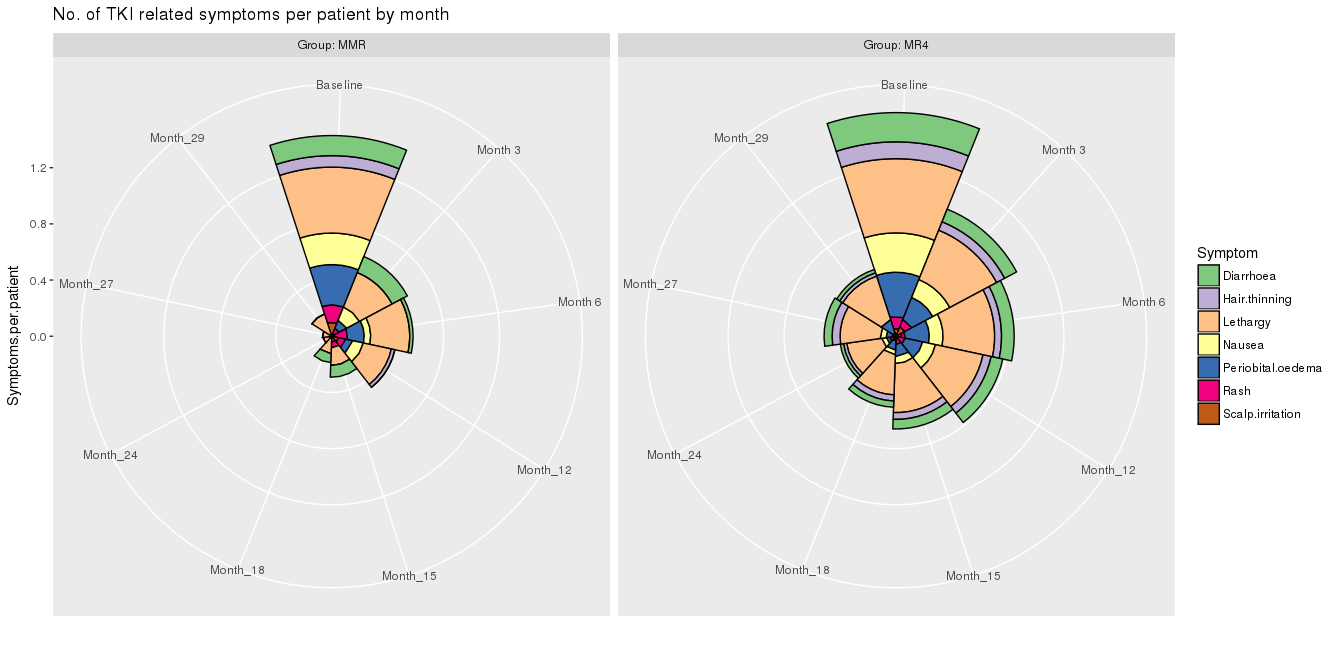 Supplementary Figure 2. Overall survival (OS), Progression free survival (PFS) and Event free survival (EFS).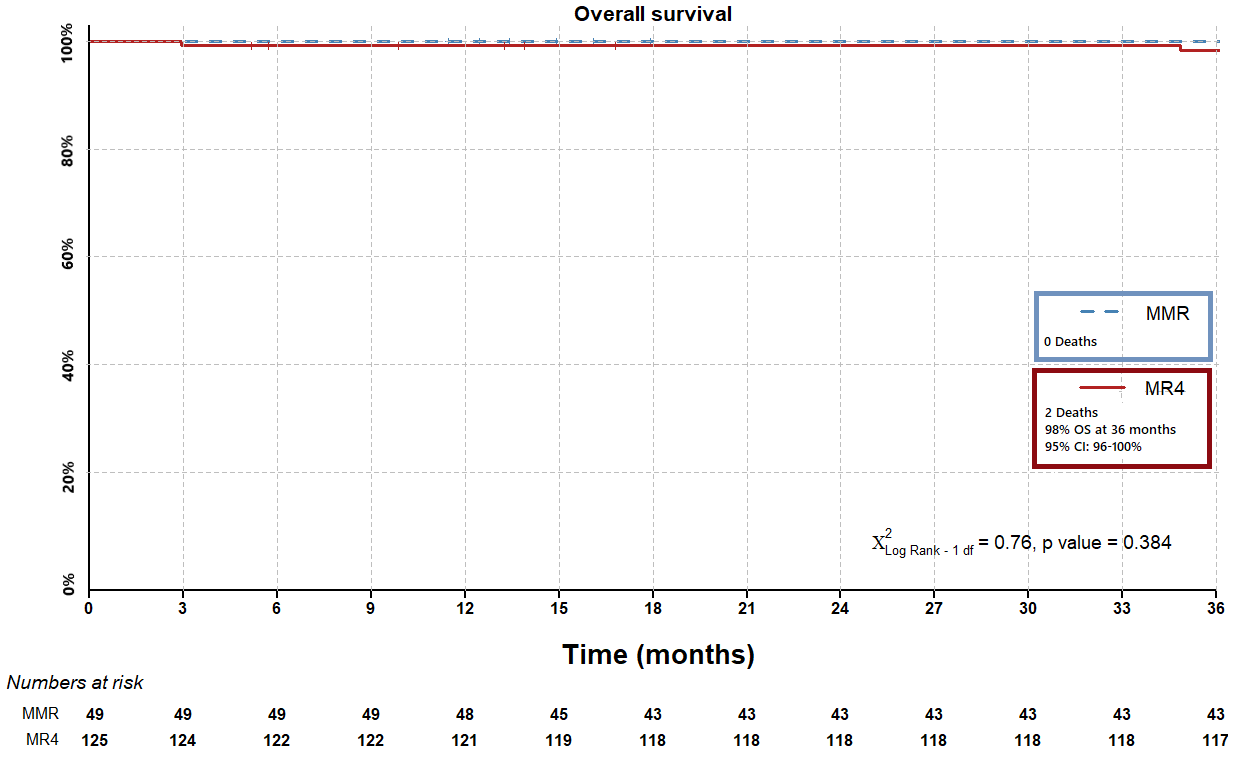 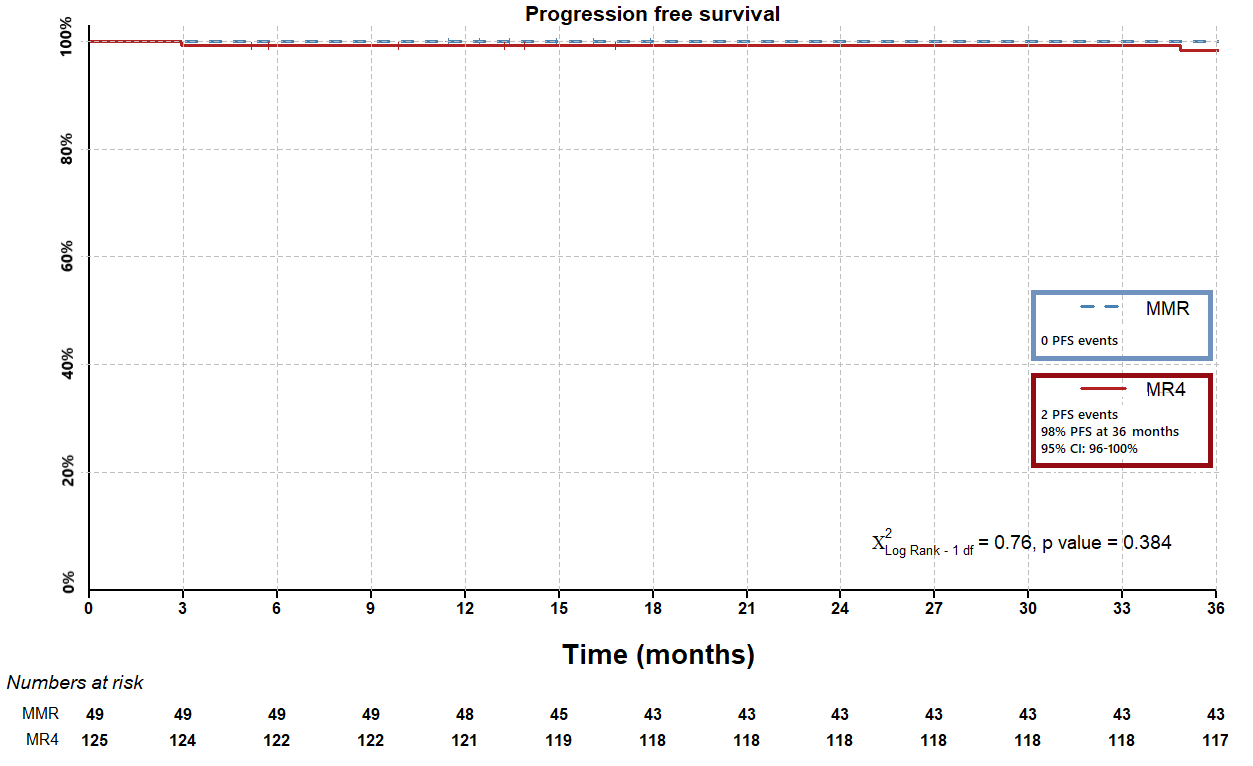 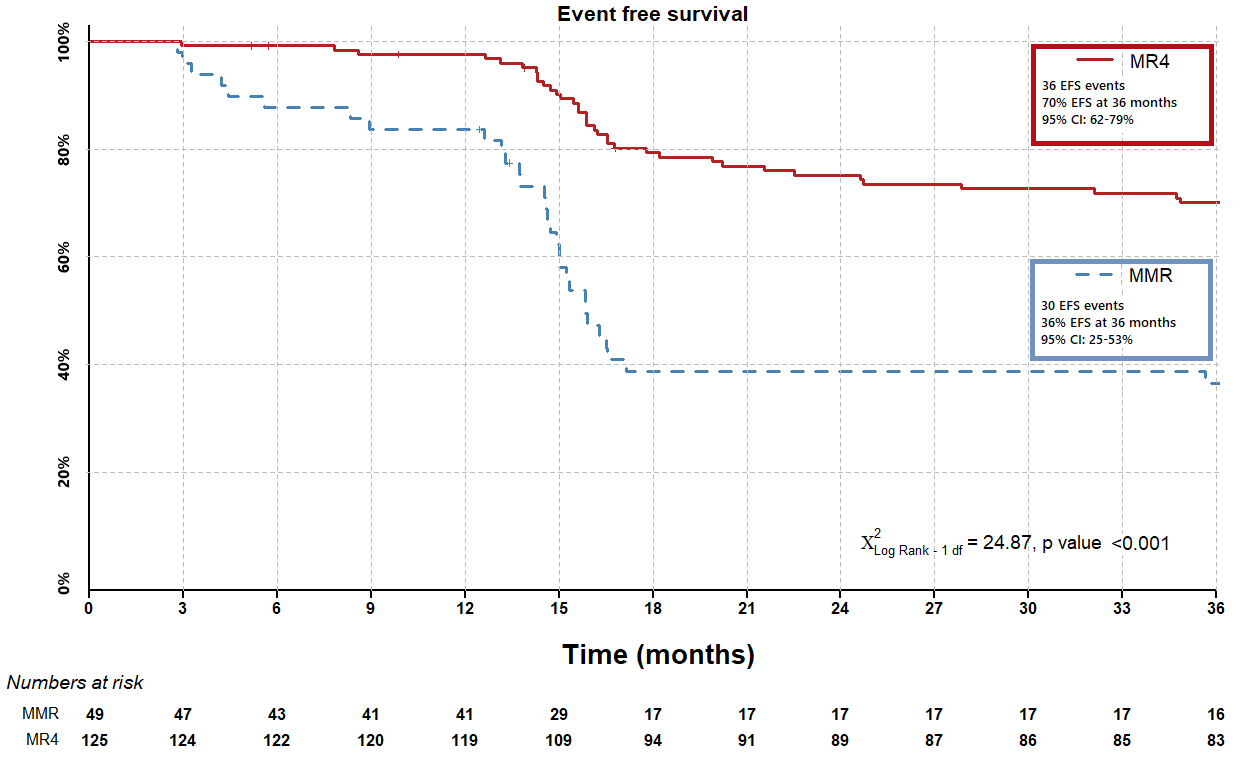 Patient characteristics at trial entryMR4MMROveralln = 125n = 49n = 174Demographic characteristics Age (years); median615759     IQR51-6845-6650-68Gender; male [n (%)]73 (58%)25 (51%)98 (56%)Physical findings 0 - Fully Active113 (90%)42 (86%)155 (89%)1 - Work Able  10 (8%)7  (14%)17   (9%)2 - Not Work Able     1 (1%)   -     1 (1%)3 - Limited Self Care     1 (1%)   -     1 (1%)4 - Completely Disabled     -   -     -Clinical characteristics BCR-ABL1 % at trial entry: median0.0010.0047	0.001    IQR0.0003- 0.0020.002- 0.0090.0006- 0.003Treatment historyDuration of TKI (years): median6.57.76.9     IQR	4.8- 10.25.1- 10.74.8- 10.2Missing -11MedicationImatinib    n (%)	105 (84%)43 (88%)148 (85%)Nilotinib    n (%)	14 (11%)2  (4%)16  (9%)Dasatinib   n (%)6  (5%)4  (8%)10  (6%)EndpointDefinitionGroupResult Further detailsPrimary:Molecular recurrence-free survival (RFS)Time from commencing de-escalation to the date of confirmed loss of MMR (two consecutive BCR-ABL >0.1% IS)MR472% (64-80%)Main Figure 2 and Results sectionMMR36% (25-53%Main Figure 2 and Results sectionSecondary:Overall survivalEvent = death from any causeMR498% (96-100%)Supplementary Figure 2MMR100%Supplementary Figure 2Progression-free survivalEvent = progression to advanced phase; death from any cause.MR498% (96-100%)Supplementary Figure 2MMR100%Supplementary Figure 2Event-free survivalEvent = molecular recurrence, progression to advanced phase; death from any cause.MR470% (62-79%)Supplementary Figure 2MMR36% (25-53%)Supplementary Figure 2In patients who lose MMR, the proportion who regain MMR on TKI resumption.Time to MMR recovery (TTR) = the time from the date of confirmed loss of MMR to the date of MMR recovery).MR4 and MMR100% of those assessable in each groupMain Figure 4 and Results section.TTR is shown in Main Figure 4.In patients who successfully de-escalate, the proportion who lose MMR on TKI cessationMR427% (proportion successfully de-escalating = 98%)Main Figure 2 and Results sectionMMR56% (proportion successfully de-escalating = 81%)Main Figure 2 and Results sectionThe proportion of MR4.5 patients at entryNote; some patients were not assessable for this endpoint as there were insufficient (< 31,623) control transcripts.MR487/108 (81%)Main Figure 3 and Results sectionMMR9/41 (22%)Main Figure 3 and Results sectionCHARACTERISTICHAZARD RATIO95% CIp-valueSokal: High1.030.24 – 4.390.97EURO (Hasford) : High0.940.13 – 6.960.95EUTOS: High0.980.45 – 2.110.95ELTS: High1.070.44 – 3.310.87